Сокращения и обозначенияОПИСАНИЕ процесса2.1	Регистрация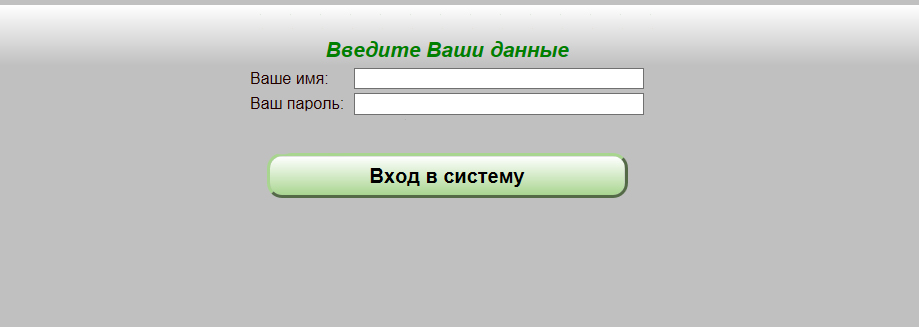 Для начала работы с системой Вы должны ввести идентификационные данные: логин и пароль. Логин и пароль являются Вашими идентификационными данными, и мы не рекомендуем передавать их другому лицу.Обратите внимание, что регистр ввода букв имеет значение.Поиск пациента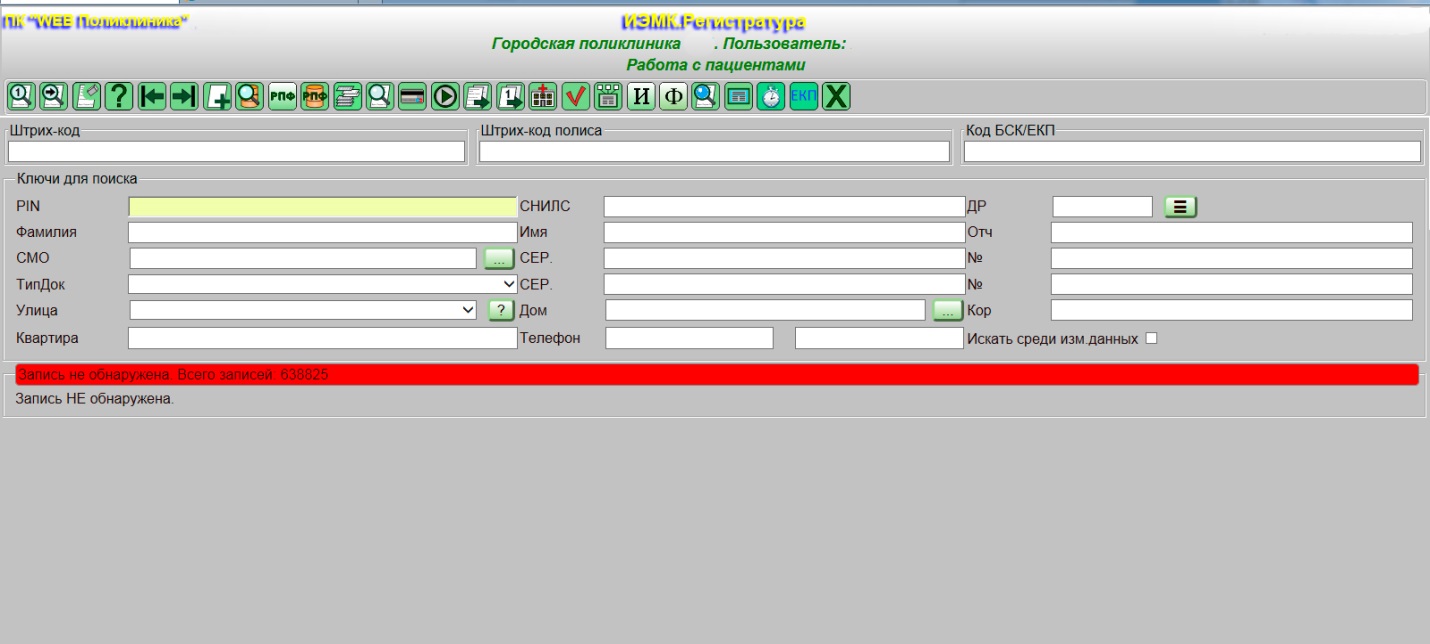 После ввода идентификационных данных запустится экран работы с пациентом, на котором осуществляется поиск пациента. Поиск может проходить по набору разных параметров:ФИО пациента, как полностью, так и сокращенно (в этом случае в конце запроса ставится знак “*”. Например – Фамилия: Иванов, Имя: И*;№ полиса;№ паспорта;дата рождения. В этом случае найденных пациентов может быть несколько и стоит уточнить параметры поиска;элементы для поиска:	 	- найти первого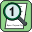 	 	- отобрать список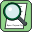 используя контактную часть ЕКБ. В этом случае с карты прочтутся и отобразятся на экране в полях для поиска следующие данные: фамилия, имя, отчество, дата рождения пациента, № полисаon-line сервис по бесконтактной части ЕКП. В этом случае в систему перенесутся более расширенные данные пациента: фамилия, имя, отчество, дата рождения пациента, № полиса, № паспорта, телефон сотовый, телефон домашний, адрес регистрации, адрес проживания, СНИЛСэлемент для поиска - 		после переноса данных с карты в экранную форму программы необходимо нажать элемент – 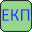  Если пациент найден, в МИС автоматически будут подгружены данные из ТФОМС ЕИС.ЛПУ (интеграция с сервисами ТФОМС) и будет выведена информация об актуальности полиса пациента и прикреплении его в МУ. Так же есть  возможность просмотра более подробной информации о прикреплении пациента в других поликлинических отделениях по разным категориям (стоматология, КВД, травма). 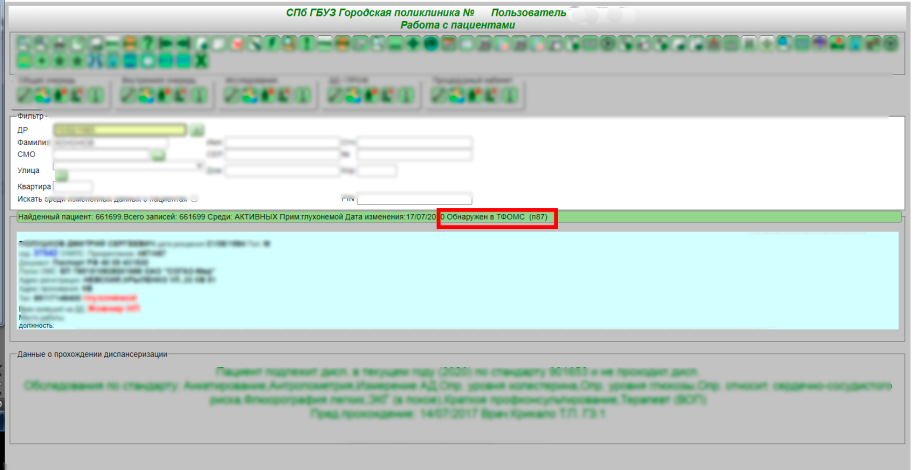 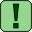 2.3	Создание образа документа Электронного рецепта.При заведении данных о случаях обслуживания (подробная информация об этом приведена в главе “Работа с ИЕМК”) возможен ввод информации о выписанных лекарственных средствах. Первым этапом переноса образа документа в амбулаторную карту является его создание.Для этого, при вводе статистического талона необходимо выбрать пиктограмму	 -рецепты. В результате откроется экран: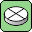 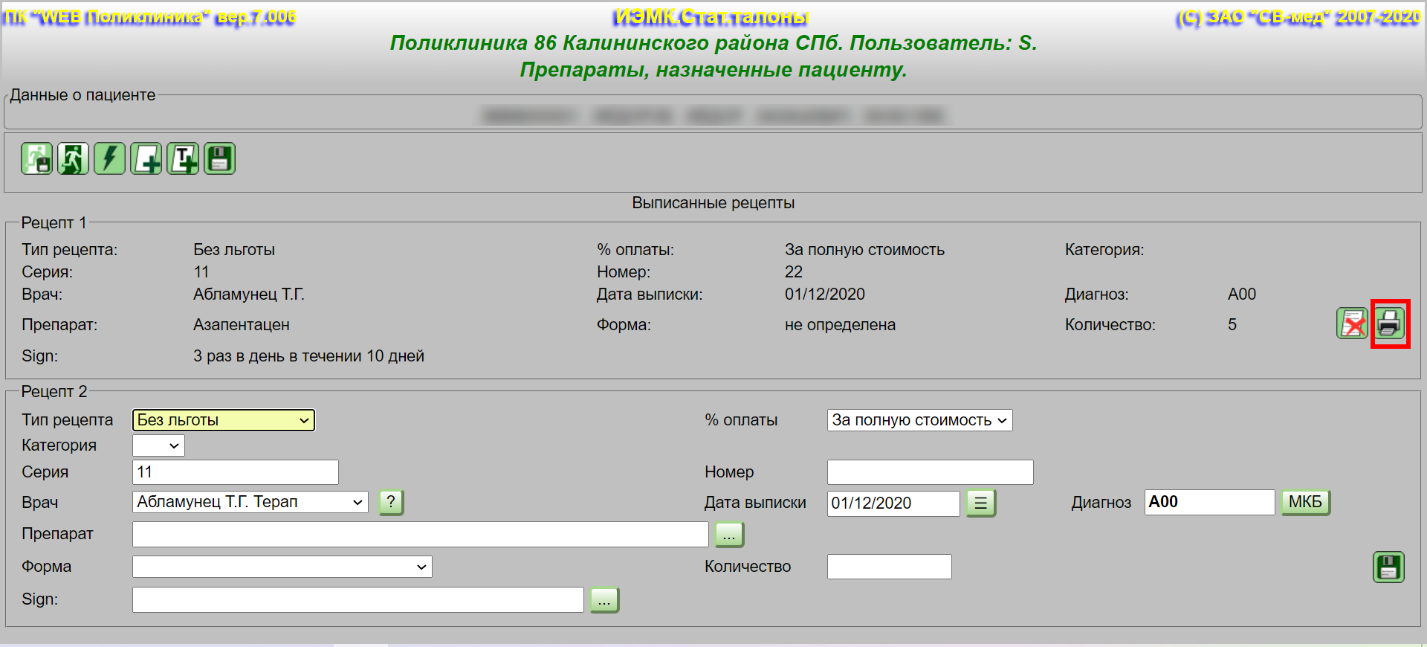 Нажав пиктограмму	 -печать, Вы можете распечатать настоящий рецепт. 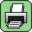 Образ распечатанного рецепта автоматически записывается в специальное хранилище, откуда он может быть впоследствии извлечен.2.4	Переход в режим работы с амбулаторной картой Для перехода в режим работы с электронным рецептом в блоке амбулаторной карты нажимаем пиктограмму		  -“Добавить на текущий лист осмотра распечатку документа”.  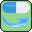 Откроется следующий экран: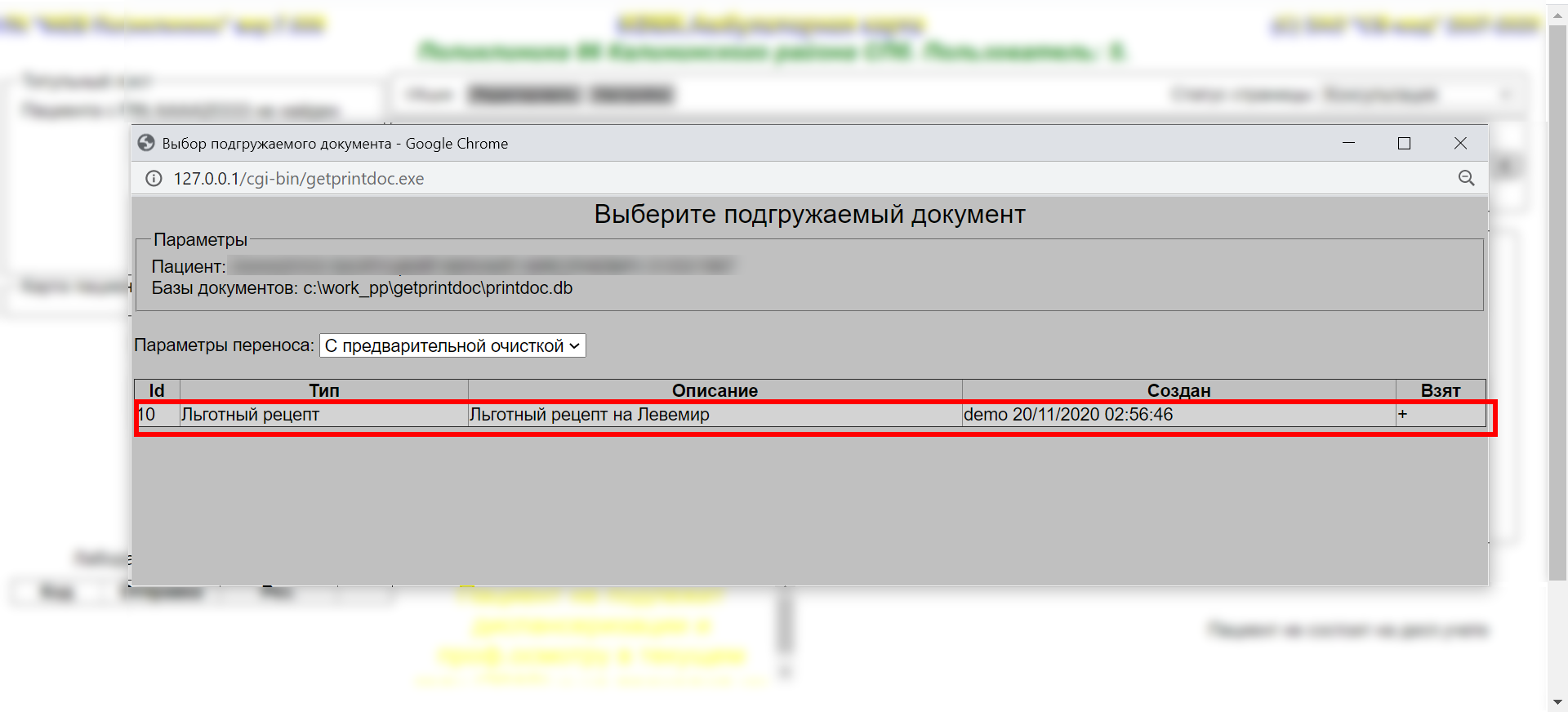 На этом экране Вы выбираете интересующий Вас образ документа. Кроме того, у Вас есть возможность выбрать “Параметры переноса”:-С предварительной очисткой. Данный режим полезен, если нужно       вставить рецепт и предыдущие записи на этом листе очистить;-В начало документа. Данный режим полезен, если рецепт надо вставить в  начало листа осмотра;-В конец документа. Данный режим полезен, если рецепт надо вставить в конец листа осмотра.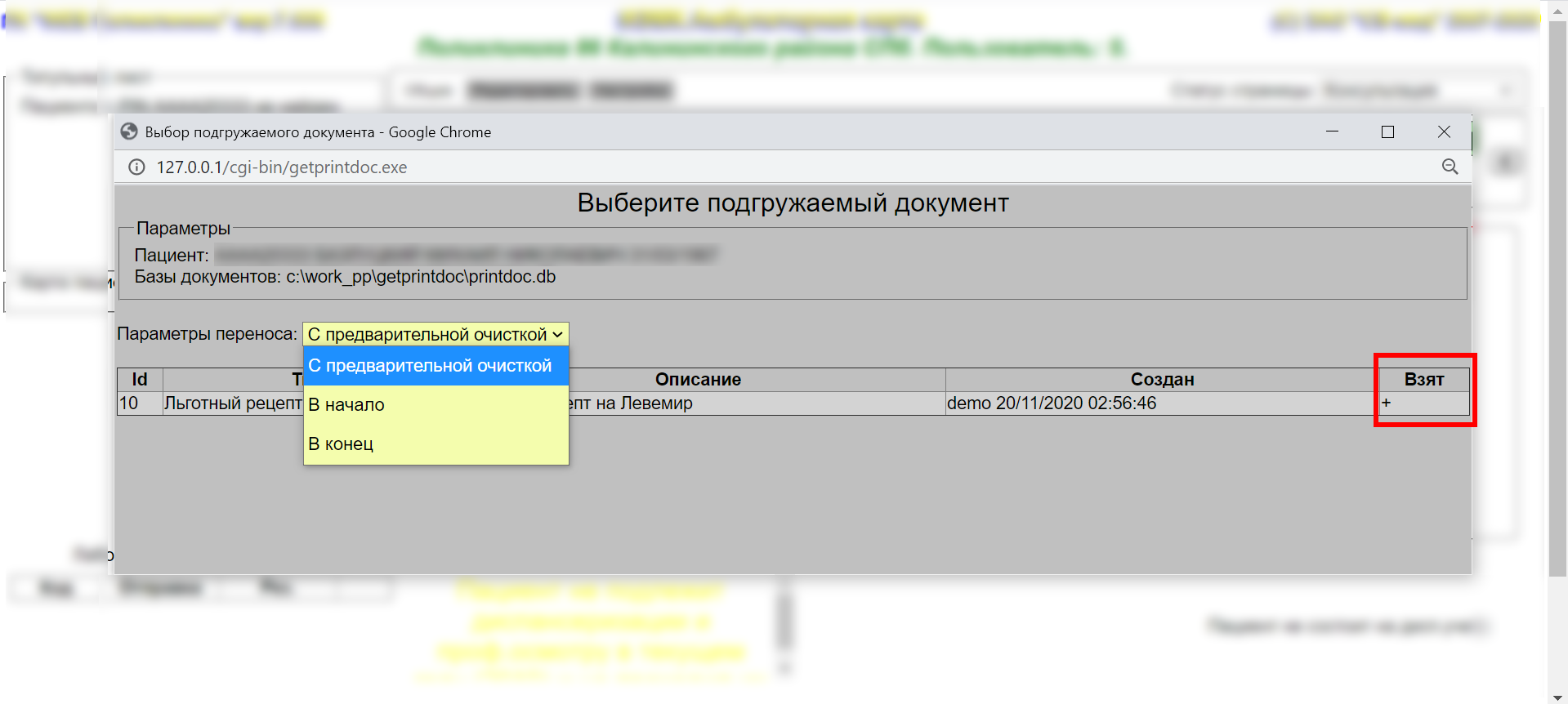  После выбора параметров переноса, если в графе “Взят” стоял + (плюс), появится следующее окно:Вы выбираете ОК. В результате на лист осмотра переносится образ рецепта.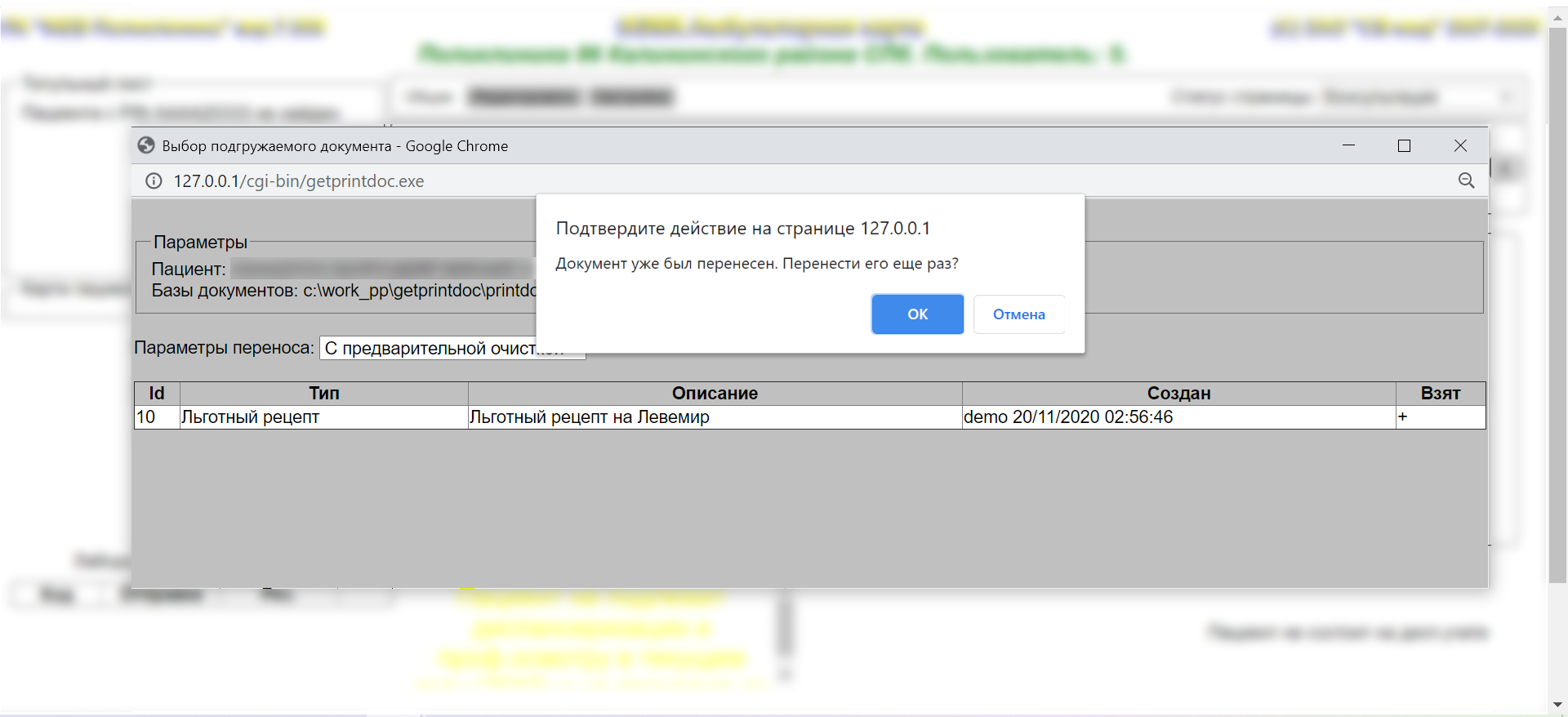 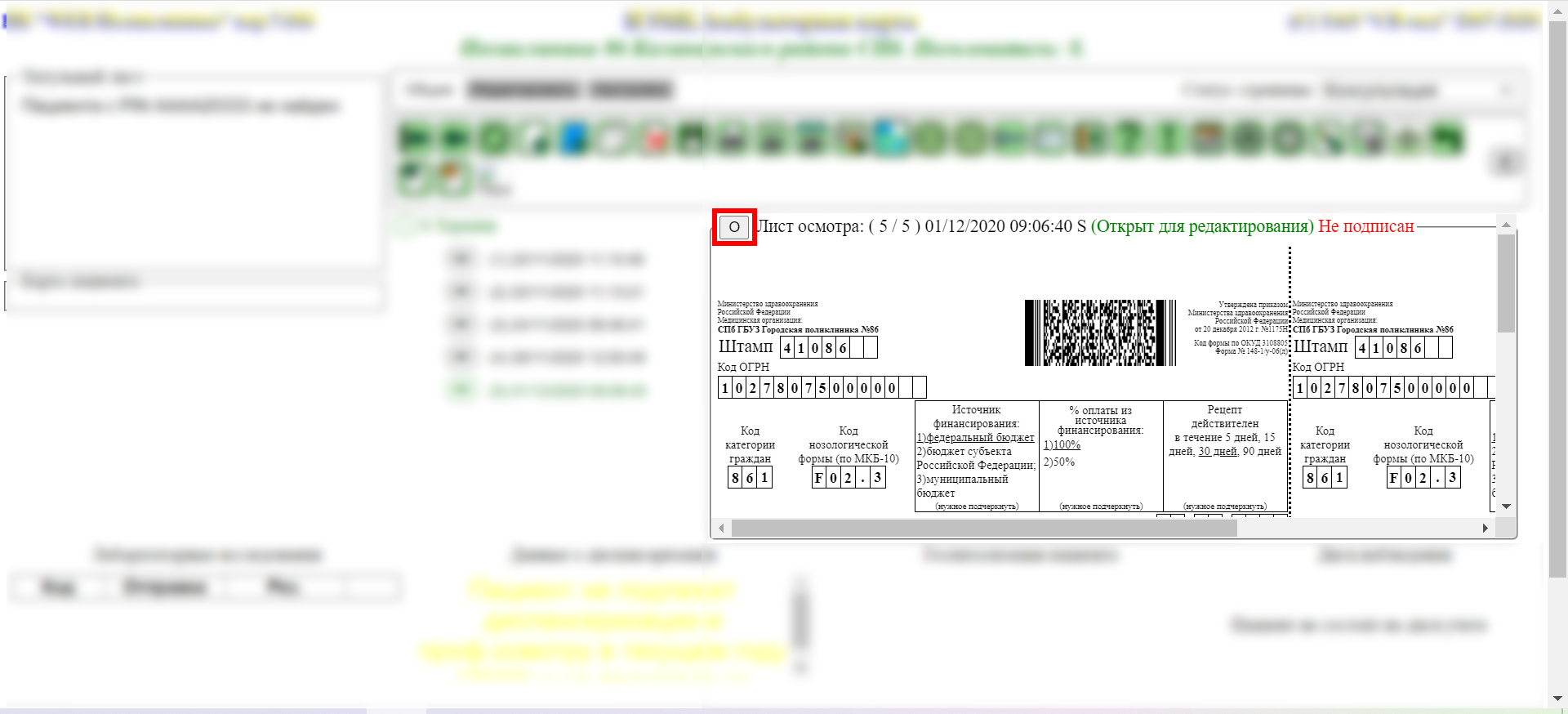 Нажав в левом верхнем углу окна кнопку “О” вы увеличите масштаб изображения: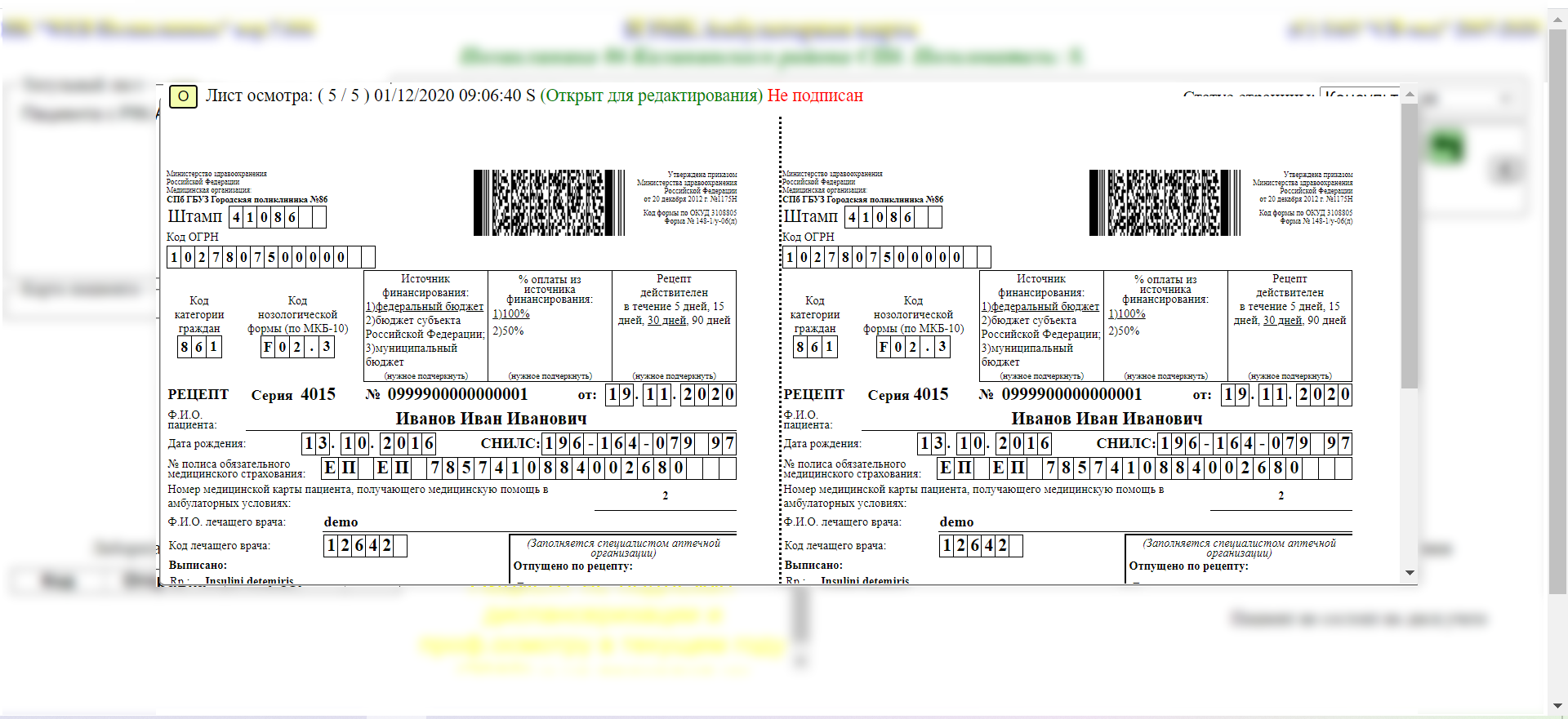 Нажав на кнопку “О” еще раз, Вы вернете масштаб обратно.ТерминОпределениеГИС ЕКПГосударственная информационная система Санкт-Петербурга «Единая карта петербуржца»КИС ЕКПСервис комитета по информатизации и связи для работы с «Единая карта петербуржца»QR-кодQuick Response Code (код быстрого реагирования) – матричный (двумерный) штрих-код, размещаемый на оборотной стороне электронной карты «Единая карта петербуржца» и содержащий идентификатор картыОМСОбязательное медицинское страхованиеЛПУЛечебно-поликлиническое учреждениеРЕГИЗРегиональная информационная система, которая автоматизирует региональные процессы здравоохранения и создает единое информационное поле для обмена данными между медицинскими учреждениями, органами управления здравоохранением и гражданамиОСОперационная системаТФОМСТерриториальный фонд обязательного медицинского страхованияЦПЦифровая подписьМОМедицинская организация